УТВЕРЖДАЮДиректор департамента физической культуры и спорта Приморского края  _______________________ С.Д. Экшенгер____________________________2019 года  ПОЛОЖЕНИЕ №О проведении краевого физкультурного мероприятияМЕЖДУНАРОДНЫЙ ЛЕДОВЫЙ ПОЛУМАРАФОН “Honor Vladivostok Ice Run”1. ОБЩЕЕ ПОЛОЖЕНИЕ Краевое физкультурное мероприятие Владивостокский ледовый полумарафон «Honor Vladivostok Ice Run» (далее – забег), проводится согласно календарному плану официальных физкультурных мероприятий и спортивных мероприятий Приморского края на 2019 год. Открывает начало ежегодного проведения массовых спортивных мероприятий по льду замерзшего моря у берегов Русского острова, бухта Новик, территория спортклуба Novik.Забег проводится с целью пропаганды здорового образа жизни среди всех возрастных групп населения.Основные задачи:- популяризация оздоровительного бега и бега на длинные дистанции в зимних условиях;- привлечение к участию в пробеге любителей бега, спортсменов различных возрастов;- пропаганда оздоровительного бега, как активного вида отдыха,- укрепление здоровья населения.2. МЕСТО И СРОКИ ПРОВЕДЕНИЯ МЕРОПРИЯТИЯЗабег проводится 23 февраля 2019 года, Россия, Приморский край, г. Владивосток, о. Русский, бухта Новик.Старт на льду, спортклуб Novik о. Русский (прибрежная зона).Карта трассы приведена в Приложении 1. (Организаторы оставляют за собой право внесения изменений по маршруту вплоть до 23 февраля 2019)3. РУКОВОДСТВО ПРОВЕДЕНИЕМ МЕРОПРИЯТИЯОбщее руководство, подготовку и проведение мероприятия осуществляет департамент физической культуры и спорта Приморского края.Непосредственная организация забега осуществляется АНО беговой клуб «RunDnsRun».Спортивный директор: Гаева Ольга.4. ПРОГРАММА МЕРОПРИЯТИЯВыдача стартовых пакетов производится с 20 по 22 февраля, с 10.00 до 20.00  адрес будет опубликован ближе к дате мероприятия. Дистанции:-   Дистанция 0,5 км (детский забег);-   Дистанция 5 км; (в том числе командный забег и семейный забег)-   Дистанция 10 км;-   Дистанция 21,1 км.Расписание:9:00 – открытие мероприятия;10:00 – старт дистанции 21,1 км;10:15– старт дистанции 0,5 км;            11:05 – старт дистанции 10 км;11:05 – старт дистанции 5 км;11:30 – 14:00 – финиш участников;14:30 – 15:00 – церемония награждения;15:30 – закрытие мероприятия, пионерский костёр.* могут быть корректировки времени.5. УЧАСТНИКИ МЕРОПРИЯТИЯК участию допускаются все желающие, в том числе спортсмены ВУЗов, техникумов, лицеев, школ, учреждений дополнительного образования, ЦСП, КФК, спортивных и детских клубов г. Владивостока, Приморского края, в том числе и иностранные граждане, принимающие правила организации забега, не имеющие противопоказаний по состоянию здоровья и получившие медицинский допуск (справку) на все дистанции из любого медицинского учреждения и врача, прошедшие предварительную регистрацию и оплатившие стартовый взнос.Лимит участников 1000 человек:0,5 км – 100 чел;5 км – 350 чел;10 км – 250 чел;21,1 км – 300 чел.Возрастные группы участников:6 – 13 лет, детский забег (только 0,5км родители провожают и встречают на финише);13 - 15 лет семейный забег (в сопровождении родителей только на 5 км)16 – 17 лет, юноши и девушки; (только на 5 км с письменным разрешением родителей)18 – 29 лет, мужчины и женщины;30 – 39 лет, мужчины и женщины;40 – 49 лет, мужчины и женщины;50 – 59 лет, мужчины и женщины;60 + , мужчины и женщины.Лимит прохождения дистанции 21,1 км – 4 часа.Лимит прохождения дистанции 10 км – 3 часа.Лимит прохождения дистанции 5 км (семейный забег) – 2 часа.Лимит прохождения дистанции, детский забег 0,5 км – 30 минут.Участники, не дошедшие до отметки финиша, по истечению лимита времени, снимаются с дистанции и доставляются к месту финиша на спец. транспорте.6. ОБЕСПЕЧЕНИЕ БЕЗОПАСНОСТИ УЧАСТНИКОВ И ЗРИТЕЛЕЙОрганизатор мероприятия обязан обеспечивать исполнение постановления правительства от 18.04.2014 №353 «Об утверждении правил обеспечения безопасности при проведении официальных спортивных мероприятий в части обязанностей организатора (п.19 постановления).Ответственные исполнители – оргкомитет забега.Безопасность участников при прохождении дистанции полумарафона обеспечивается МЧС, УВД, машинами скорой помощи, пунктом оперативного реагирования, волонтёрами- медиками. Участники, сошедшие с дистанций, доставляются к месту финиша на спец. транспорте.Во избежание травм и недопущения нарушения техники безопасности, участники должны иметь спортивную форму и спортивную обувь (см. пункт 8).Каждый зарегистрированный участник будет застрахован.Страховой полис участника  действует с момента прибытия спортсмена к месту старта и до момента финиша или снятия с дистанции.На трассе забега запрещается выбрасывать бумагу, стаканчики, бутылки, крышки от бутылок и прочий мусор. Весь мусор разрешается выбрасывать на пунктах питания в специально подготовленные контейнеры, либо нести с собой к месту финиша. Данное требование относится ко всем участникам забега, судьям, волонтерам, техническому персоналу, журналистам и сопровождающим.Организаторы имеют право дисквалифицировать, не допустить до забега если участник находится в алкогольном опьянении.7. ОСОБЕННОСТИ ТРАССЫ И РЕКОМЕНДУЕМОЕ СНАРЯЖЕНИЕВо время забега может меняться погодные изменения, в том числе смена направления ветра.  Важно! Предусмотреть правильную и надежную экипировку в режиме холода и бега по льду.Среднестатистические температуры у места старта и во время старта:  от -5 до -15 по Цельсию.Всем участникам забега настоятельно рекомендуется иметь при себе следующие вещи и спортивную экипировку:Обувь- кроссовки с металлическими шипами;или- обычные кроссовки с надетыми на них шипованными накладками;- обычные беговые или трейловые кроссовки, если на трассе в день забега будет снежный накат.Низ- первый слой утепляющий (термобельё);- второй слой защитный, спортивные штаны.Верх- первый слой влагоотводящий, футболка с коротким рукавом (из компрессионной ткани или синтетики);- второй слой утепляющий, кофта (из флисовой ткани);- третий слой защитный, куртка (из балоньевой или мембранной ткани);- высокий воротник, шарф или «баф»/балаклава для защиты шеи;- перчатки или варежки;- рюкзак. (при необходимости)Голова- спортивная шерстяная или флисовая шапка;- маска (по желанию);- солнцезащитные очки (по желанию).Зрителям рекомендуется учитывать отрицательную температуру и одеваться в соответствие с погодой.8. ОПРЕДЕЛЕНИЕ ПОБЕДИТЕЛЕЙОсуществляется с помощью электронной системы MYLAPS. Победители абсолютных зачетов определяются по ган-тайму, победители возрастных категорий определяются по чип-тайму (чистое время).ОДИНОЧНЫЙ ЗАЧЁТНа дистанциях 5 км, 10 км и 21,1 км проводится абсолютный зачёт и зачет по возрастным группам.КОМАНДНЫЙ ЗАЧЁТНа дистанции 5 км проводится абсолютный зачёт среди команд. Количество участников от 5 человек. Победители определяется по сумме времени первых пяти участников команды.Отчет о проведении забега и итоговые протоколы будут опубликованы на сайте honor.vladivostokice.run и asiarunning.ru, а также в группах в социальных сетях через 3 рабочих дня после окончания мероприятия. За информацию, представленную на других информационных источниках организаторы ответственности не несут.9. ПУНКТЫ ПИТАНИЯ И ОБОГРЕВАНа дистанциях через каждые 2.5 км  расположены пункты питания, обогрева и туалеты.В рацион входит горячий чай, негазированная вода, изотоник, сухофрукты, гематоген. Пожалуйста, бросайте пустые стаканчики в мусорные баки, расположенные возле точек питания. Туалеты  и пункты питания также расположены в стартовой, финишной зоне.10. НАГРАЖДЕНИЕПризовой фонд 300 000 рублей (сумма призового фонда может быть скорректирована) распределяется между победителями в одиночном абсолютном зачёте на дистанциях 21,1 км, 10 км и 5 км.21,1 км.Мужчины: 1 место – 35 000 р.; 2 место – 25 000 р.; 3 место – 15 000 р.Женщины: 1 место – 35 000 р.; 2 место – 25 000 р.; 3 место – 15 000 р.10 км.Мужчины: 1 место – 24 000 р.; 2 место – 16 000 р.; 3 место – 10 000 р.Женщины: 1 место – 24 000 р.; 2 место – 16 000 р.; 3 место – 10 000 р.5 км:Мужчины: 1 место – 12 000 р.; 2 место – 8 000 р.; 3 место – 5 000 р.Женщины: 1 место – 12 000 р.; 2 место – 8 000 р.; 3 место – 5 000 р.Абсолютные победители  на дистанциях 5 км, 10 км, 21,1 км среди мужчин и женщин, а также команды, награждаются кубками.Все участники, прошедшие заявленную дистанцию награждаются памятными медалями забега.11. ФИНАНСИРОВАНИЕ Все расходы по подготовке забега, оплате судейства, награждению победителей, призеров  и участников, оплачиваются за счёт спонсорских средств и стартовых взносов.Расходы  по участию в забеге (суточные, проезд, питание, проживание, прокат необходимого снаряжения)  несут командирующие организации или сами участники.Стартовые взносы:Сумма стартового взноса «базового пакета» 2990рС учетом скидок:Базовый пакет (в состав включает рюкзак, манишку, чип хронометража, шипованные накладки, «грелки»)8 октября – 25 декабря с учетом скидки: 36%:21,1 км – 1990 рублей; 10 км – 1990 рублей;5 км – 1990 рублей; 0,5 км – 590 рублей.25 декабря – 1 февраля с учетом скидки 16%:21,1 км – 2500 рублей; 10 км – 2500 рублей;5 км – 2500 рублей; 0,5 км – 590 рублей.1 февраля – 20 февраля (скидки отсутствуют):21.1 км – 2990 рублей;10 км – 2990 рублей;5 км – 2990 рублей; 0,5 км – 590 рублей.Скидки:8 октября – 25 декабря скидка: 36%:25 декабря – 1 февраля скидка 16%:1 февраля – до окончания регистрации (скидки отсутствуют)Premium пакет (в состав включает рюкзак, манишку, чип хронометража, шипованные накладки, «грелки», шапку, перчатки)Стоимость 4000 рублей. (стоимость фиксированная)VIP пакет (в состав включает рюкзак, манишку, чип хронометража, шипованные накладки, «грелки», наушники для ушей на зиму, толстовка или жилетка)Стоимость 7000 рублей. (стоимость фиксированная)Промокоды распространяются только на «Базовый пакет»100% - абсолютным победителям предыдущего официального забега бегового клуба RunDnsRun в абсолютном зачете (промокод уточнять у организаторов на info@vladivostokice.run);50% - пенсионерам(по возрасту);До 15% - участникам официальных забегов бегового клуба RunDnsRun. (по персональным промокодам)*Персональные скидки и скидки по возрасту не суммируютсяСогласно положению, в случае отказа от участия в мероприятии, стартовые взносы участнику не возвращаются, но участник имеет право забрать свой стартовый пакет. Или переоформить на другого человека свой слот, для этого пишется заявка на info@vladivostokice.run в формате: прошу переоформить с ФИО на ФИО, номер телефона, e-mail, возраст, пол того человека на которого переоформляется слот.12. ЗАЯВКИДля участия в мероприятии необходимо подать предварительную он-лайн заявку и оплатить стартовый  взнос на сайте http://honor.vladivostokice.run/  до 20 февраля 2019 г.Для участия команды необходимо отправить заявку на почту info@vladivostokice.run.Для участия на дистанции 0,5км; 5 км; 10 км; 21,1 км необходимо предоставить справку (заключение спортивного врача или терапевта на основании ЭКГ, на 5 км из любого медицинского учреждения, для 10км и 21км из спортивного диспансера), разрешающую участие в забеге, действующую на дату проведения мероприятия.Дети до 18 лет допускаются только, при наличии разрешения от родителей на участие в забеге.На дистанцию 0,5 км (детский забег) допускаются дети от 6-13 лет, родители встречают и провожают на старте/финише.Получение стартового пакета осуществляется по документу, удостоверяющему личность а так же при наличии медицинской справки на все дистанции. Получение стартовых пакетов участников в возрасте 6-17 лет осуществляется родителями. Родителям необходимо предоставить разрешение для участия в забеге на ребёнка и документ удостоверяющий личность на себя и ребёнка.14. ХРОНОМЕТРАЖХронометраж осуществляется с помощью электронной системы MyLaps. Каждому участнику будет выдан номер (манишка с номером) с электронным чипом.Протесты и претензии, касающиеся итогового личного результата участника, отправляются на почту info@vladivostokice.run  самим участником или его представителем (тренером, родственником). Протесты и претензии рассматриваются организаторами забега в течении суток. (в рабочие дни)15. КОНТАКТЫПо всем возникающим вопросам обращаться:По адресу: г. Владивосток, пр-т Красного знамени, д. 59, оф. 503По телефону: 8-800-505-47-20, +7 967-719-13-55.По почте: info@vladivostokice.runПОЛОЖЕНИЕ ЯВЛЯЕТСЯ ОФИЦИАЛЬНЫМ ВЫЗОВОМ НА МЕРОПРИЯТИЕПриложение 1. Карта трассы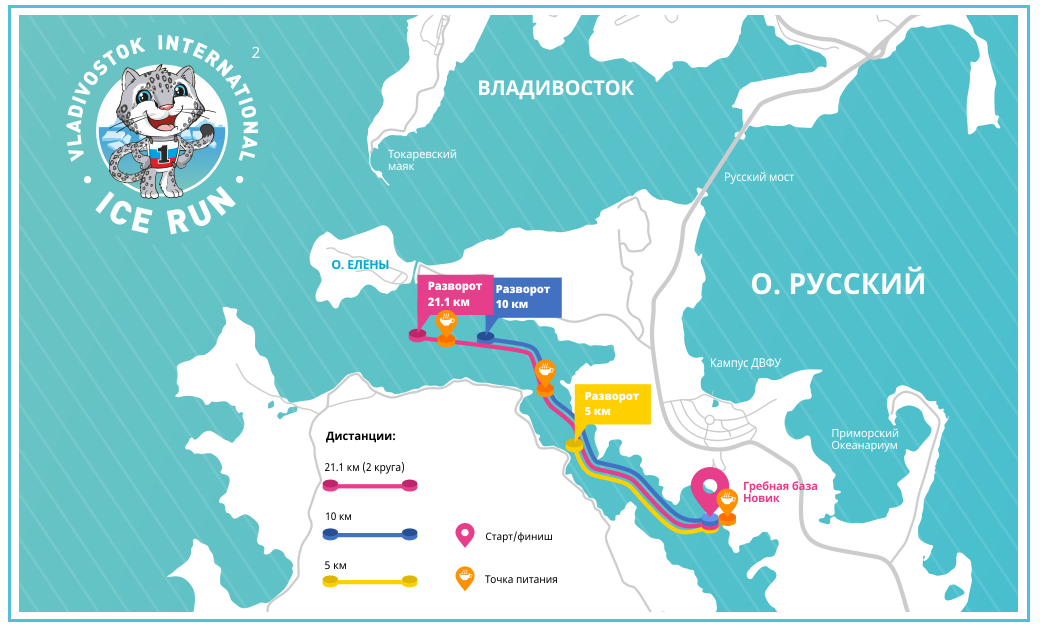 